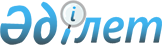 О внесении изменений в совместные постановление акимата города Алматы от 29 декабря 2018 года № 4/605 и решение внеочередной XXXIX cессии маслихата города Алматы VI созыва от 28 декабря 2018 года № 300 "О переименовании улиц города Алматы"Совместное постановление акимата города Алматы от 31 января 2019 года № 1/69 и решение внеочередной ХLII сессии маслихата города Алматы VI созыва от 31 января 2019 года № 310. Зарегистрировано Департаментом юстиции города Алматы 31 января 2019 года № 1523
      В соответствии со статьей 26 Закона Республики Казахстан от 6 апреля 2016 года "О правовых актах" ПОСТАНОВЛЯЕТ и маслихат города Алматы VІ-го созыва РЕШИЛ:
      1. Внести в совместные постановление акимата города Алматы от 29 декабря 2018 года № 4/605 и решение внеочередной XXXIX cессии маслихата города Алматы VI созыва от 28 декабря 2018 года № 300 "О переименовании улиц города Алматы" (зарегистрировано в Реестре государственной регистрации нормативных правовых актов за № 1521, опубликовано 5 января 2019 года в газетах "Алматы ақшамы" и "Вечерний Алматы") следующие изменения:
      в пункте 1: 
      по микрорайону "Таугүл" Ауэзовского района города Алматы:
      слова "улица Әділет;" заменить словами "улица Мұстай Кәрім;";
      по микрорайону "Первомайский" Жетысуского района города Алматы: 
      слова "улица Мұстай Кәрім;" заменить словами "улица Әділет;".
      2. Акимам Ауэзовского, Жетысуского районов города Алматы, коммунальным государственным учреждениям "Управление экономики и бюджетного планирования города Алматы", "Управление пассажирского транспорта и автомобильных дорог города Алматы", "Управление архитектуры и градостроительства города Алматы" принять необходимые меры по реализации настоящего совместного постановления и решения.
      3. Аппарату Маслихата города Алматы обеспечить государственную регистрацию настоящего совместного постановления и решения в органах юстиции с последующим опубликованием в официальных периодических печатных изданиях, а также в Эталонном контрольном банке нормативных правовых актов Республики Казахстан и на официальном интернет-ресурсе.
      4. Контроль за исполнением настоящего совместного постановления и решения возложить на председателя постоянной комиссии по вопросам местного государственного управления и жилищной политике маслихата города Алматы Е. Еркинбаева и заместителя акима города Алматы А. Кырыкбаева (по согласованию).
      5. Настоящее совместные постановление акимата города Алматы и решение маслихата города Алматы вводится в действие по истечении десяти календарных дней после дня его первого официального опубликования.
					© 2012. РГП на ПХВ «Институт законодательства и правовой информации Республики Казахстан» Министерства юстиции Республики Казахстан
				
      Аким города Алматы

Б. Байбек

      Председатель внеочередной
ХLІІ-й сессии маслихата
города Алматы VІ-го созыва

Ф. Мерхамитқызы

      Секретарь маслихата города
Алматы VІ-го созыва

К. Казанбаев
